332-1.1503\ 332-1.1504 SOLID FILLER VHS LOW VOC 2-компонентный акриловый грунт, цвет серый, черный332-1.1503 (1000+250 мл) серый, 332-1.1504 (1000+250 мл) чёрныйКОМПОНЕНТЫ ПРОДУКТАГрунт-наполнитель SOLID FILLER VHS LOW VOCОтвердитель SOLID FILLER VHS LOW VOC HARDENERРазбавитель SOLID 2K THINNERХАРАКТЕРИСТИКАДвухкомпонентный акриловый грунт-наполнитель с высоким содержанием сухого остатка и пониженным содержанием летучих веществ Filler VHS LOW VOC. Применяется для ремонтной окраски автомобилей. Идеально растекается, создавая гладкую поверхность, что минимизирует усилия при его последующей обработке.Filler VHS LOW VOC можно применять как для локального ремонта детали так и в случае окраски новой детали.Содержит антикоррозионные пигменты, что позволяет его применять без первичного грунтования.ИСПОЛЬЗОВАНИЕПродукт обладает очень хорошей адгезией к поверхностям различного рода. Можно наносить на:Сталь и алюминий предварительно матированные и обезжиренные. Прошлифованные стекло-полиэстровые ламинаты (GFK/GRP). Полиэфирные шпатлевки. Эпоксидные грунты. Реактивные грунты. Изолирующие грунты. Старые ЛКП в хорошем состоянии предварительно матированные и обезжиренные.Тщательная подготовка основания обязательна для получения качественного покрытия.Старое лакокрасочное и ремонтное покрытие предварительно должно быть обработано абразивом Р-240НАНЕСЕНИЕНаносится в 2-3 полных слоя с межслойной выдержкой 5-10 минут. Важно: перед нанесением последующего слоя необходимо дождаться полного матовения предыдущего слоя.  ОБРАБОТКАПеред нанесением последующих декоративных покрытий требуется шлифование. Сухое шлифование производить абразивом Р240-Р500, мокрое шлифование Р800 – Р1000.ТЕХНИЧЕСКИЕ ХАРАКТЕРИСТИКИСрок хранения: 12 месяцев с момента изготовленияПлотность продукта: 1,58-1,62 кг/лТеоретическая укрывистость: 5,5 м²/л слой 100мкмСодержание органических летучих веществ: 520 г/лЦвет: серый, черный  степень блеска: матовыйПРИМЕНЕНИЕ ПРОДУКТА Подготовка поверхности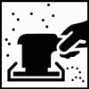 Поверхность перед нанесением обработать абразивом Р-240Поверхность перед нанесением обработать абразивом Р-240Поверхность перед нанесением обработать абразивом Р-240 Очистка поверхности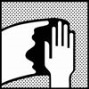 Подготовленную поверхность обработать очистителем силикона SOLID SILICON CLEANER Подготовленную поверхность обработать очистителем силикона SOLID SILICON CLEANER Подготовленную поверхность обработать очистителем силикона SOLID SILICON CLEANER  Пропорции смешивания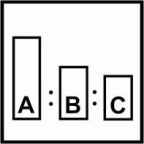 FILLER VHS FILLER VHS HARDENER2K UNIVERSAL THINNERПо объемуПо весу Пропорции смешиванияFILLER VHS FILLER VHS HARDENER2K UNIVERSAL THINNER41  10-20%10015,414-28 Вязкость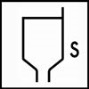 25-30 сек., DIN 4/20oC,25-30 сек., DIN 4/20oC,25-30 сек., DIN 4/20oC,Жизнеспособность 1-2 часа при 20oC1-2 часа при 20oC1-2 часа при 20oC Оборудование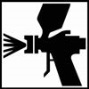 Размер сопла: HVLP, Trans Tech и RP      	1,5÷2,2 ммДавление на входе:	                                1,5 – 2.0 барРазмер сопла: HVLP, Trans Tech и RP      	1,5÷2,2 ммДавление на входе:	                                1,5 – 2.0 барРазмер сопла: HVLP, Trans Tech и RP      	1,5÷2,2 ммДавление на входе:	                                1,5 – 2.0 бар Нанесение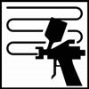 1-3 100% слоя общей толщиной до 60-240 µm сухого слояперед нанесением последующего слоя необходимо дождаться полного матовения предыдущего слоя. 1-3 100% слоя общей толщиной до 60-240 µm сухого слояперед нанесением последующего слоя необходимо дождаться полного матовения предыдущего слоя. 1-3 100% слоя общей толщиной до 60-240 µm сухого слояперед нанесением последующего слоя необходимо дождаться полного матовения предыдущего слоя.  Выдержка 20⁰С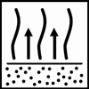 Между слоями 10 минутМежду слоями 10 минутМежду слоями 10 минут Сушка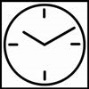 До полного высыхания: 20⁰С – 3-5 часа	60⁰С – 35-45 минутДо полного высыхания: 20⁰С – 3-5 часа	60⁰С – 35-45 минутДо полного высыхания: 20⁰С – 3-5 часа	60⁰С – 35-45 минутИК сушка короткие волны 60⁰С на поверхности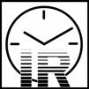 12-15 минут для толщины до 100 µm12-15 минут для толщины до 100 µm12-15 минут для толщины до 100 µmШлифование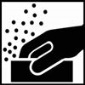 Сухое шлифование производить абразивом Р240-Р500, мокрое шлифование Р800 – Р1000.Сухое шлифование производить абразивом Р240-Р500, мокрое шлифование Р800 – Р1000.Сухое шлифование производить абразивом Р240-Р500, мокрое шлифование Р800 – Р1000.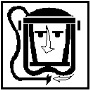 Техника безопасностиВо время работы с продуктами 2K необходимо использовать исправные средства индивидуальной защиты. Следует защищать глаза и дыхательные пути.Помещения должны хорошо проветриваться.Пистолеты и инструменты следует очищать сразу же после окончания работВо время работы с продуктами 2K необходимо использовать исправные средства индивидуальной защиты. Следует защищать глаза и дыхательные пути.Помещения должны хорошо проветриваться.Пистолеты и инструменты следует очищать сразу же после окончания работВо время работы с продуктами 2K необходимо использовать исправные средства индивидуальной защиты. Следует защищать глаза и дыхательные пути.Помещения должны хорошо проветриваться.Пистолеты и инструменты следует очищать сразу же после окончания работ